Муниципальное бюджетное учреждение 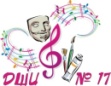 дополнительного образования «Детская школа искусств № 17» городского округа Самара.Самара, Гагарина 58, тел.(факс) 260-83-01                                       «Утверждаю»                                                       Директор МБУ ДО «ДШИ № 17»	                       _______________И.А. Балашова                          ПОЛОЖЕНИЕО ШКОЛЬНОЙ ВЫСТАВКЕ ИЗОБРАЗИТЕЛЬНОГО ИСКУССТВА «ВОЛШЕБНАЯ КИСТЬ»Основная цель Выставки Приобщение учащихся к изобразительному искусству. Обмен эстетическими идеями и педагогическими методами между педагогами.Задачи ВыставкиРазвить творческое мастерство воспитанников в области изобразительного искусства;познакомить учащихся отделения ИЗО и ДПИ с творчеством своих сверстников, занимающихся в данном направлении; воспитать учащихся как культурную личность средствами изобразительного искусства;создать условия для обмена педагогическим опытом педагогов отделения ИЗО и ДПИ.Сроки и место проведения ВыставкиВыставка проводится: на базе структурного подразделения № 1 МБОУ Школа № 155;на базе структурного подразделения № 2 МБОУ Школа № 16;на базе структурного подразделения № 3 Ново-садовая 179; на базе структурного подразделения № 4 МБОУ Школа № 46; на базе структурного подразделения № 5 МБОУ Школа № 20.   Сроки проведения Выставки – с 13 ноября по 03 декабря 2017 г. Сроки проведения интернет - голосования «Приз зрительских симпатий» на сайте Школы (http://dshi17-samara.ru/)  с 27 ноября по 03 декабря 2017 г. После экспертизы лучших творческих работ, а также подсчитывания результатов  интернет - голосования «Приз зрительских симпатий», проходит награждение всех участников мероприятия по структурным подразделениям (даты устанавливаются дополнительно) Организатор Выставки  Организатором Выставки является Муниципальное бюджетное учреждение дополнительного образования «Детская школа искусств № 17» городского округа Самара.Участники Выставки   К Выставке допускаются работы учащихся отделения ИЗО и ДПИ ДШИ № 17, которые были отобраны педагогом на предварительном этапе в классах. Возрастные категории	1 возрастная категория – 4-5 лет 	2 возрастная категория – 6-7 лет	3 возрастная категория – 8-9 лет4 возрастная категория – 10-12 лет	5 возрастная категория – 13-18 летЭкспертная комиссия Выставки   Членами экспертной комиссии Выставки являются педагоги отделения ИЗО и ДПИ, администрация ДШИ № 17 и приглашенные эксперты Самарской региональной организации «Союз художников России».   Также в комиссию экспертов могут быть отдельно приглашены гости Выставки – представители высших учебных заведений данной направленности, учреждений культуры и искусства и т.п.Награждение участников ВыставкиИтоги Выставки и награждения проводятся по результатам отбора 5-ти лучших творческих работ по возрастным категориям членами экспертного совета и по результатам интернет - голосования «Приз зрительских симпатий». Участникам, чьи работы стали лучшими, вручаются Дипломы. Остальные юные художники награждаются  грамотами за участие в Выставке;Всем участникам Выставки вручаются специальные призы и памятные подарки.